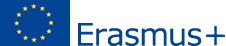 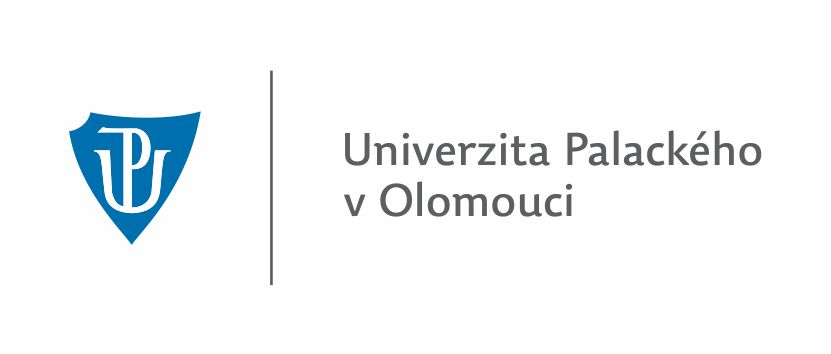 Vyjádření fakulty k žádosti o úlevu z požadavku účastnické smlouvy ERASMUS+Student:Studijní pobyt:Na základě posouzení předložené žádosti uznávám/neuznávám důvody nesplnění požadovaného minimálního počtu ECTS kreditů jako dostatečně závažné a doporučuji/nedoporučuji, aby studentovi/studentce byla poskytnuta úleva z požadavku na minimální počet získaných ECTS kreditů.Komentář: (nepovinný)Datum:Jméno:Funkce:Podpis:Jméno a příjmeníDatum narozeníStudijní oborČíslo účastnické smlouvyPřijímající institucePobyt od-doPočet získaných ECTS kreditů